EVALUATION SIGNIFICATIVE ECONOMIE GESTION :Axe 3 : THÈME 3.2 : L’organisation de la production et du travail Compétences : C 3.2.6 CARACTÉRISER les différentes politiques d’approvisionnement, de stockage.NOM : ……………………………… ..Prénom : ………….…………………NOTE :             /20Vous travaillez depuis septembre 2012 dans l’entreprise «  CHALETS  DU CHABLAIS ». 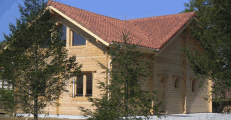 Travail 1 : sur (10 points)Afin d’améliorer ses coûts de production et  de diversifier ses offres, la société « Chalets du Chablais » souhaite vendre des abris. Le responsable des achats vous demande de comparer divers fournisseurs.Fournisseur : Lockwood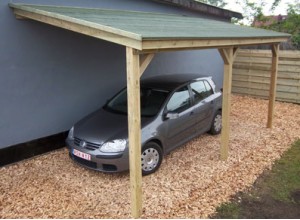 Fournisseur : « la halle au bois »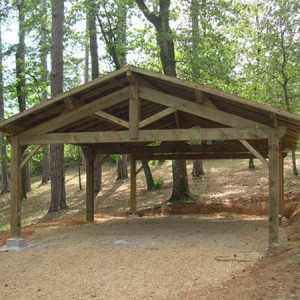 Fournisseur : « France abris »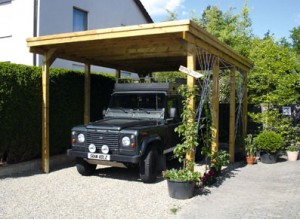 Quels sont les critères de choix d’un fournisseur ? …………………………………………………………………………………………………………………………………………………………………………………………………………………………………………………………………………Travail 2 : la gestion des stocks (sur 10 points)Toujours dans l’entreprise « Chalets du Chablais », le responsable se rend compte que le stockage des abris est problématique (trop volumineux) et des retards dans la livraison des clients apparaissent. Afin d’améliorer l’écoulement de ses stocks, il décide de suivre de plus près les abris 5m par 3m qui sont ses meilleures ventes.La moyenne des ventes est de 7 par semaines.Dans son entrepôt, il réserve 5 traverses pouvant recevoir chacune 5 abris.Le délai de livraison est de 15 jours.Il est prudent de conserver une marge de retard d’une semaine pour les livraisons du fournisseur 1 – Calculez la capacité maximum de stockage des abrisEn gestion comment appelle-t-on ce niveau de stock ?2 – En moyenne, combien de ventes s’effectuent pendant le délai de livraison ?En gestion comment appelle-t-on ce niveau de stock ?  3 -  combien d’abris faut-il prévoir en réserve ? En gestion comment appelle-t-on ce niveau de stock ? 4 – à quel niveau de stock faut-il passer une commande ?En gestion comment appelle-t-on ce niveau de stock ? 5 – S’il n’y a pas de problème particulier, à quel niveau du stock la livraison arrivera-t-elle ?OFFREFournisseur  « Lockwood »Fournisseur «  la halle au bois »Fournisseur « France abris »Prix pour 1 abriMontant de la RéductionNet commercialFrais de transportNet HTFournisseur choisi